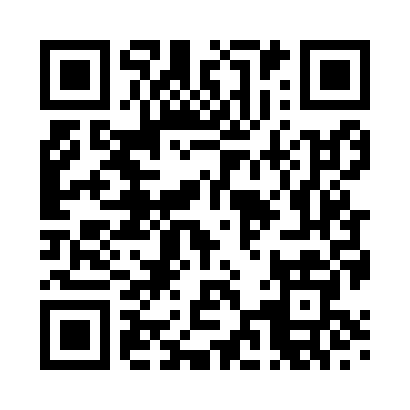 Prayer times for Minworth, West Midlands, UKWed 1 May 2024 - Fri 31 May 2024High Latitude Method: Angle Based RulePrayer Calculation Method: Islamic Society of North AmericaAsar Calculation Method: HanafiPrayer times provided by https://www.salahtimes.comDateDayFajrSunriseDhuhrAsrMaghribIsha1Wed3:335:351:046:138:3410:372Thu3:305:331:046:148:3610:403Fri3:275:311:046:158:3810:434Sat3:245:291:046:168:3910:465Sun3:205:271:046:178:4110:496Mon3:175:251:046:188:4310:527Tue3:145:241:046:198:4510:548Wed3:135:221:046:208:4610:559Thu3:125:201:046:218:4810:5610Fri3:115:181:036:228:4910:5711Sat3:105:171:036:238:5110:5712Sun3:095:151:036:248:5310:5813Mon3:095:131:036:258:5410:5914Tue3:085:121:036:258:5611:0015Wed3:075:101:036:268:5711:0116Thu3:065:091:036:278:5911:0117Fri3:065:071:036:289:0111:0218Sat3:055:061:046:299:0211:0319Sun3:045:041:046:309:0411:0420Mon3:035:031:046:319:0511:0521Tue3:035:021:046:329:0711:0522Wed3:025:001:046:339:0811:0623Thu3:024:591:046:339:0911:0724Fri3:014:581:046:349:1111:0825Sat3:014:571:046:359:1211:0826Sun3:004:561:046:369:1311:0927Mon3:004:541:046:369:1511:1028Tue2:594:531:046:379:1611:1029Wed2:594:521:056:389:1711:1130Thu2:584:521:056:399:1811:1231Fri2:584:511:056:399:2011:12